Dear Clerk, I am writing to make you aware of an update to the Government’s Guidance in relation to the NIS Directive. When the UK leaves the EU, it will be considered a third country in the context of the NIS Directive, so UK-based organisations will have to meet requirements that were previously reserved for the third countries. This updated guidance, published on 11 March 2019, offers greater clarity on these new requirements.I will place a copy of this letter and the technical notice in the Library of the House.I hope this information is useful. Yours ever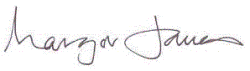 MARGOT JAMES MPMinister for Digital and the Creative IndustriesMargot James MPMinister for Digital and the Creative Industries 4th Floor100 Parliament StreetLondon SW1A 2BQwww.gov.uk/dcmsenquiries@culture.gov.ukTO2019/02439/DC12 March 2019Margot James MPMinister for Digital and the Creative Industries 4th Floor100 Parliament StreetLondon SW1A 2BQwww.gov.uk/dcmsenquiries@culture.gov.ukTO2019/02439/DC12 March 2019Margot James MPMinister for Digital and the Creative Industries 4th Floor100 Parliament StreetLondon SW1A 2BQwww.gov.uk/dcmsenquiries@culture.gov.ukTO2019/02439/DC12 March 2019